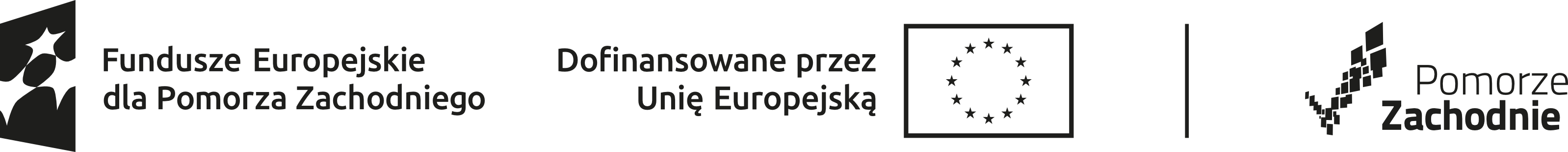 ………………………………………(pieczęć Organizatora stażu)SPRAWOZDANIE Z PRZEBIEGU STAŻUNa podstawie §2 ust.2 pkt 4 Rozporządzenia Ministra Pracy i Polityki Społecznej z dnia 20 sierpnia 2009 r. w sprawie szczegółowych warunków odbywania stażu przez osoby bezrobotne (Dz. U. z 2009 r. nr 142 poz. 1160) bezrobotny skierowany do odbycia stażu sporządza sprawozdanie z przebiegu stażu zawierające informacje o wykonywanych zadaniach oraz uzyskanych kwalifikacjach lub umiejętnościach zawodowych. W terminie 7 dni od dnia zakończenia stażu należy dostarczyć wypełnione sprawozdanie wraz z opinią do Powiatowego Urzędu Pracy w Kołobrzegu..I. Dane dotyczące osoby bezrobotnej skierowanej do odbycia stażuPan/Pani ..................................................................................................PESEL ....................................................................................................Adres zamieszkania ................................................................................Dane dotyczące stażu Okres odbywania stażu ...........................................................................Stanowisko ..............................................................................................…………………………………………..	…………………………………..Data i podpis osoby bezrobotnej odbywającej staż	Podpis i imienna pieczątka opiekuna stażuOkres stażuOkres stażu      Rodzaj wykonywanych zadańUzyskane kwalifikacje i umiejętnościzawodoweoddo      Rodzaj wykonywanych zadańUzyskane kwalifikacje i umiejętnościzawodoweoddo      Rodzaj wykonywanych zadańUzyskane kwalifikacje i umiejętnościzawodowe